INDICAÇÃO Nº 3984/2017Indica ao Poder Executivo Municipal a limpeza, capinação, retirada de mato da área Pública, localizada entre a Rua Haiti e Rua Bolívia na Vila Sartori.Excelentíssimo Senhor Prefeito Municipal, Nos termos do Art. 108 do Regimento Interno desta Casa de Leis, dirijo-me a Vossa Excelência para solicitar, por intermédio do Setor competente, que seja realizada limpeza, capinação, retirada de mato da área Publica, localizada entre as Rua Haiti e Rua Bolivia, na Vila Sartori.Justificativa:Conforme solicitado pelos moradores daquele bairro, e verificando “in loco”, constatamos que a referida área Pública, está com muito mato alto.  Dessa forma, há muitas reclamações dos munícipes pelo abandono e insegurança da área, e invasões de bichos peçonhentos em suas residências. Plenário “Dr. Tancredo Neves”, em 20 de Abril de 2017.                          Paulo Cesar MonaroPaulo Monaro-Vereador Líder Solidariedade-Fotos do local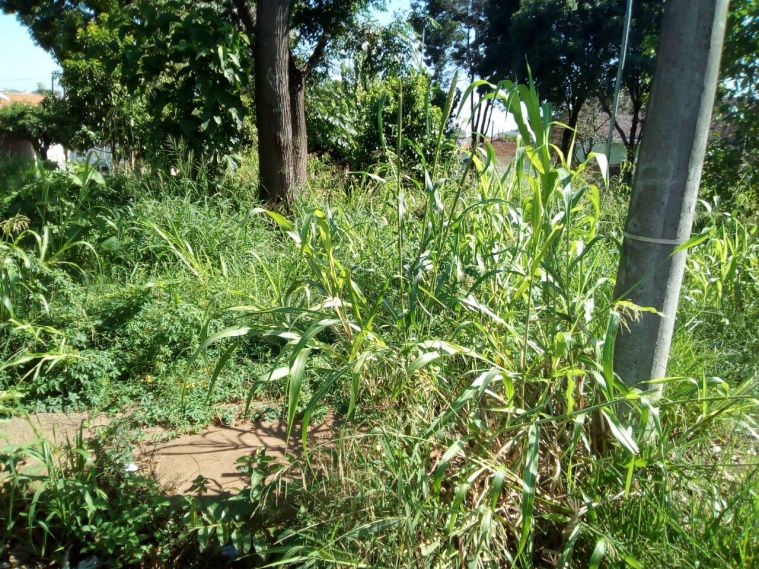 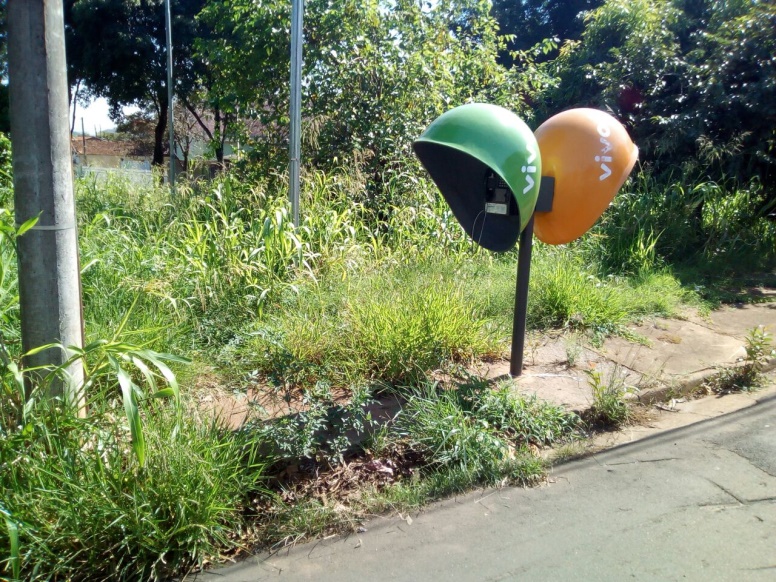 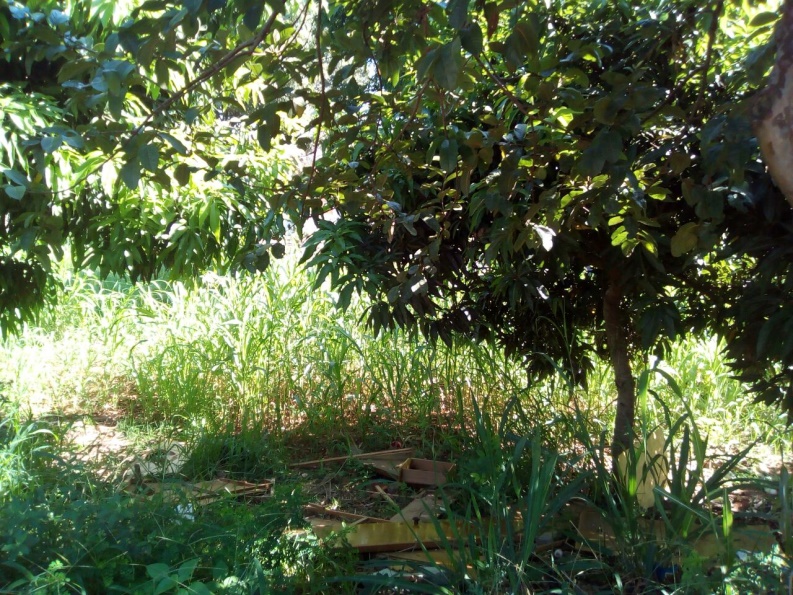 